УТВЕРЖДАЮПриказ директора колледжа от 25.05.2021 г. № 119/1РАБОЧАЯ ПРОГРАММа УЧЕБНОЙ ДИСЦИПЛИНЫОП.16 Основы предпринимательствапрограмма подготовки специалистов среднего звенасреднего профессионального образования по специальности 15.02.08 Технология машиностроения2021 г. СОДЕРЖАНИЕпаспорт ПРОГРАММЫ УЧЕБНОЙ ДИСЦИПЛИНЫОП.09 Основы предпринимательства1.1. Область применения программыРабочая программа учебной дисциплины является частью основной профессиональной образовательной программы в соответствии с ФГОС по профессии 15.02.08 Технология машиностроения Рабочая программа учебной дисциплины может быть использована в дополнительном профессиональном образовании (в программах повышения квалификации и переподготовки) и профессиональной подготовке по профессиям рабочих специальностей.1.2. Место дисциплины в структуре основной профессиональной образовательной программы: дисциплина входит в общепрофессиональный цикл (вариативная часть).1.3. Цели и задачи дисциплины – требования к результатам освоения дисциплины:В результате освоения дисциплины учащийся должен уметь: - разрабатывать и реализовывать предпринимательские бизнес-идеи;- составлять бизнес-план на основе современных программных технологий;В результате освоения дисциплины обучающийся должен знать:- правовой статус предпринимателя, организационно-правовые формы юридического лица и этапы процесса его образования; -системы налогообложения, применяемые субъектами малого и среднего бизнеса, порядок исчисления уплачиваемых налогов;- виды и формы кредитования малого предпринимательства;-понятие, функции и виды предпринимательства;- сущность и назначение бизнес-плана, требования к его структуре и содержанию.В результате обучающиеся должны обладать следующими компетенциями:ОК 2. Организовывать собственную деятельность, исходя из цели и способов ее достижения, определенных руководителем.ОК 3. Анализировать рабочую ситуацию, осуществлять текущий и итоговый контроль, оценку и коррекцию собственной деятельности, нести ответственность за результаты своей работы.ОК 4. Осуществлять поиск информации, необходимой для эффективного выполнения профессиональных задач.ОК 5. Использовать информационно-коммуникационные технологии в профессиональной деятельности.Рекомендуемое количество часов на освоение программы дисциплины:максимальной учебной нагрузки обучающегося 54 часов, в том числе:обязательной аудиторной учебной нагрузки обучающегося 36 часа;самостоятельной работы обучающегося 18 часов.2. СТРУКТУРА И СОДЕРЖАНИЕ УЧЕБНОЙ ДИСЦИПЛИНЫ2.1. Объем учебной дисциплины и виды учебной работы2.2. Тематический план и содержание учебной дисциплины ОСНОВЫ ПРЕДПРИНИМАТЕЛЬСТВА3. условия реализации программы дисциплины3.1. Требования к минимальному материально-техническому обеспечениюРеализация программы дисциплины требует наличия учебного кабинета ЭкономикаОборудование учебного кабинета:- посадочные места по количеству обучающихся;- рабочее место преподавателя;- ПК;- Стенды, схемы, таблицыТехнические средства обучения: компьютерные.3.2. Информационное обеспечение обученияПеречень рекомендуемых учебных изданий, Интернет-ресурсов, дополнительной литературыОсновные источники: 1. Лапуста М.Г. Предпринимательство: Учебн. Пособие.2-е изд. – М.: ИНФРА-М, 2008.2. Лапуста М.Г., Мазурина Т.Ю., Скамай Л.Г. Финансы организации : Учебник. – М.: ИНФРА-М, 2007.4. Лапуста М.Г., Старостин Ю.Л. Малое предпринимательство: Учебник. – 2-е изд. – М.: ИНФРА-М, 2009.5. Черняк В.З. Введение в предпринимательство: Учебн. для 10,11 кл. общеоразоват. учрежд. – М.: Вита-Пресс, 2003.Дополнительные источники:1.  Конституция РФ.2. Гражданский кодекс РФ.3. Федеральные законы.4. Нормативно-правовые документы Самарской области.5. www.samarafond.ru.6. www.economy.samararegion.ru.4. Контроль и оценка результатов освоения Дисциплины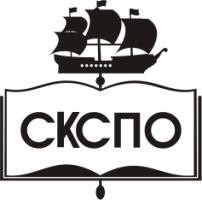 государственное автономное профессиональное образовательное учреждение Самарской области«Самарский колледж сервиса производственного оборудования имени Героя Российской ФедерацииЕ.В. Золотухина»стр.ОБЩАЯ ХАРАКТЕРИСТИКА РАБОЧЕЙ ПРОГРАММЫ УЧЕБНОЙ ДИСЦИПЛИЫ4СТРУКТУРА И СОДЕРЖАНИЕ УЧЕБНОЙ ДИСЦИПЛИНЫ5УСЛОВИЯ РЕАЛИЗАЦИИ УЧЕБНОЙ ДИСЦИПЛИНЫ8КОНТРОЛЬ И ОЦЕНКА РЕЗУЛЬТАТОВ ОСВОЕНИЯ УЧЕБНОЙ ДИСЦИПЛИНЫ9Вид учебной работыОбъем часовСуммарная учебная нагрузка во взаимодействии с преподавателем54Самостоятельная работа18Объем образовательной программы 36в том числе:в том числе:практические занятия 36Промежуточная аттестация проводится в форме дифференцированного зачётаПромежуточная аттестация проводится в форме дифференцированного зачётаНаименование разделов и темСодержание учебного материала, лабораторные и практические работы, самостоятельная работа обучающихся, курсовая работ (проект) (если предусмотрены)Объем часовУровень освоения1234Раздел 1. Бизнес-планирования2Тема 1.1.Практические занятия:1.Разработка бизнес-плана10Тема 1.1.Самостоятельная работа обучающихся:1. Исторические аспекты развития предпринимательства .2. Понятие и функции предпринимательства. 3. Классификация и виды предпринимательской деятельности.4. Развитие предпринимательства в Самарской области.5. Организационные вопросы создания бизнеса (финансово-экономическое обоснование бизнес-проекта, возможные варианты финансирования бизнес-идей, включая государственную поддержку предпринимательской деятельности).4Раздел 2.Правовое регулирование предпринимательской деятельности2Практические занятия:2. Этапы процесса образования и регистрации юридического лица, Составление перечня необходимых документов для государственной регистрации.2Самостоятельная работа обучающихся:1. Организационно-правовые формы юридического лица.2. Этапы процесса образования юридического лица.3. Регистрация и лицензирование предпринимательской деятельности2Раздел 3.Основы бухгалтерского учёта и режимы действующего налогообложения2Практические занятия: 3. Заполнение бухгалтерского отчёта. Заполнение налоговой декларации.4. Решение задач4Самостоятельная работа обучающихся:1. Перечень, содержание и порядок формирования бухгалтерской финансовой и налоговой отчетности. 2. Налоговая политика государства в отношении субъектов малого и среднего бизнеса. 3. Понятие и характеристика общего режима налогообложения.4. Специальные налоговые режимы: упрощённая система налогообложения (УСН), система налогообложения в виде налога на вменённый доход по отдельным видам предпринимательской деятельности2Раздел 4Имущественные, финансово-кредитные, кадровые ресурсы для малого предпринимательства2Практические занятия:л25. Решение задач.6. Расчёт финансово-кредитных ресурсов4Самостоятельная работа обучающихся: 1. Формирование имущественной основы предпринимательской деятельности.2. Финансовое самообеспечение хозяйствующего субъекта. Выручка. Себестоимость. Прибыль. Анализ и планирование финансов предприятия.3. Кредит как источник финансирования малого предпринимательства. Виды и формы кредитования малого предпринимательства.4. Приватизация как способ формирования имущественной базы предпринимательства.2Раздел 5Маркетинг в предпринимательской деятельности2Практические занятия:7 Решение задач.8. Разработка рекламы.4Самостоятельная работа обучающихся:1. Анализ рыночных потребностей и спроса на новые товары и услуги, выявление потребителей и основных потребностей.2. Реклама. Законодательная база рекламной деятельности.2Всего:Всего:36Результаты обученияКритерии оценкиМетоды оценкиразрабатывать и реализовывать предпринимательские бизнес-идеиХарактеристики демонстрируемых знанийОценка результатов выполнения практической работысоставлять бизнес-план на основе современных программных технологийХарактеристики демонстрируемых знанийОценка результатов выполнения практической работыКод и наименование профессиональных и общих компетенций, формируемых в рамках модуляКритерии оценкиМетоды оценкиОК 2– ОК 5                                        Характеристики демонстрируемых знанийОценка результатов выполнения практической работы